АпрельДобавил в ЯВМ

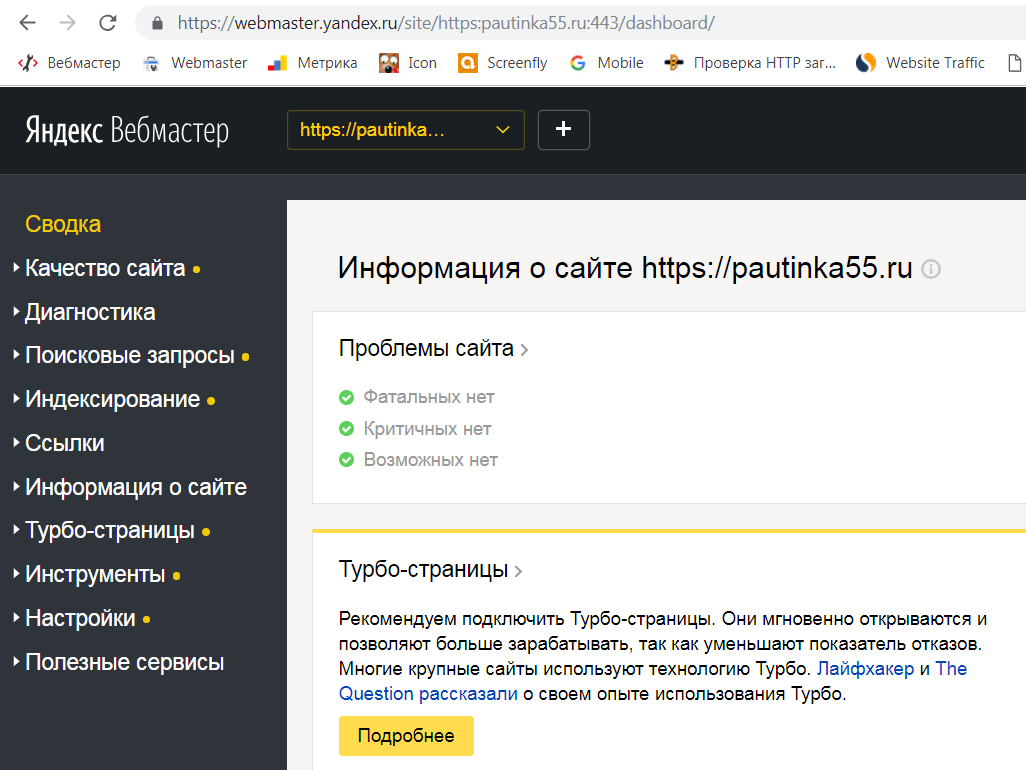 Добавил в Google Search Console

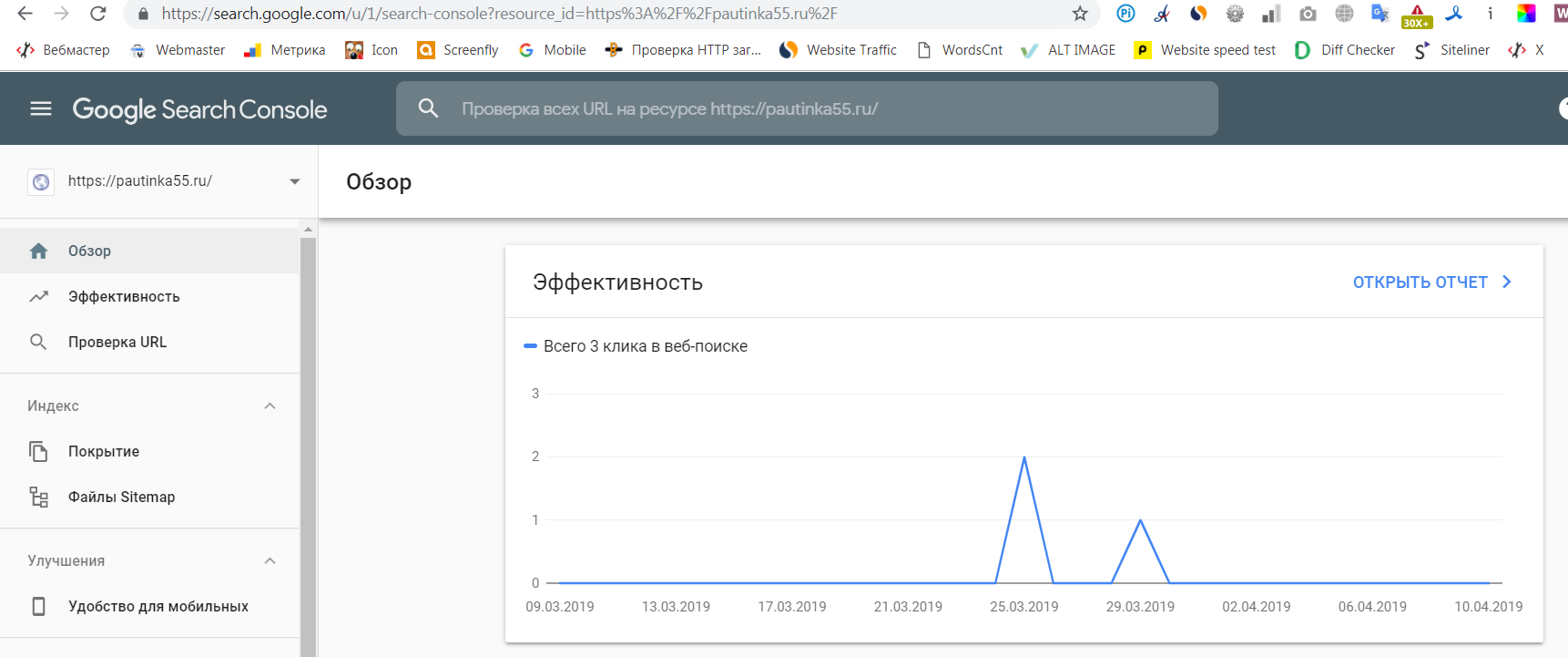 Присвоил региональность для сайта

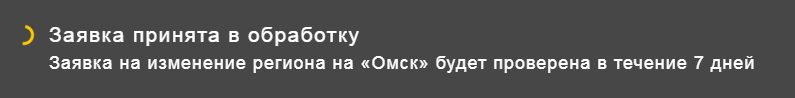 Создал карту сайта в формате XML

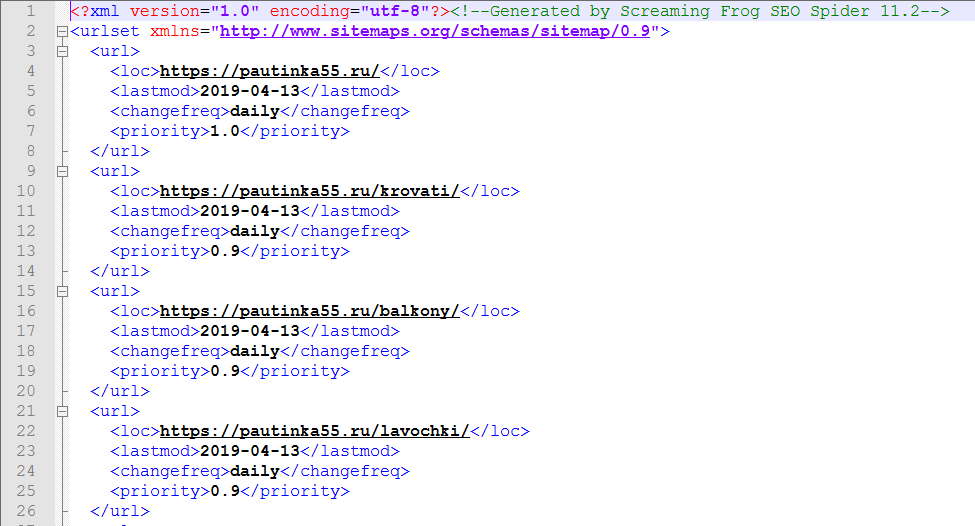 Добавил ссылку на карту в ЯВМ и Google Console

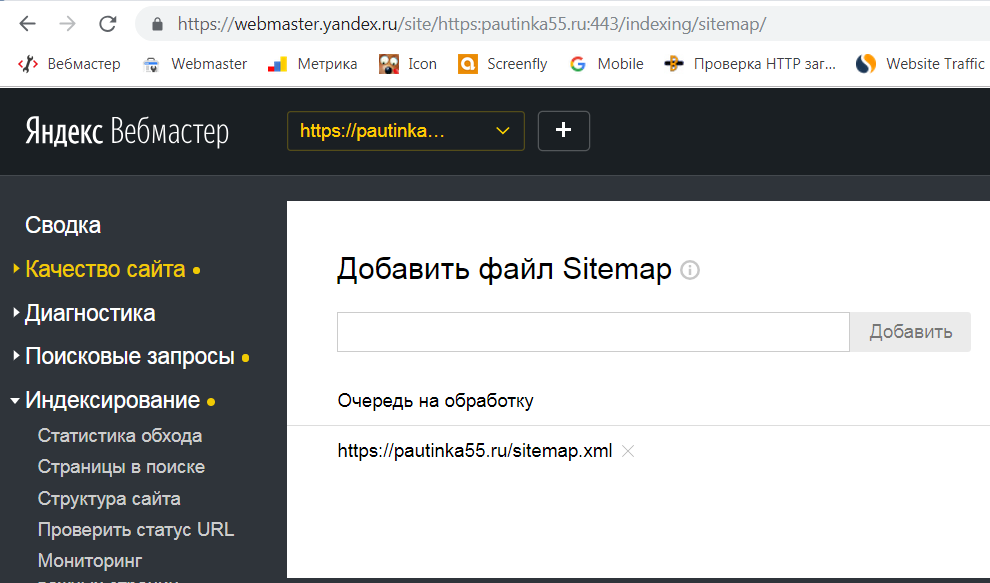 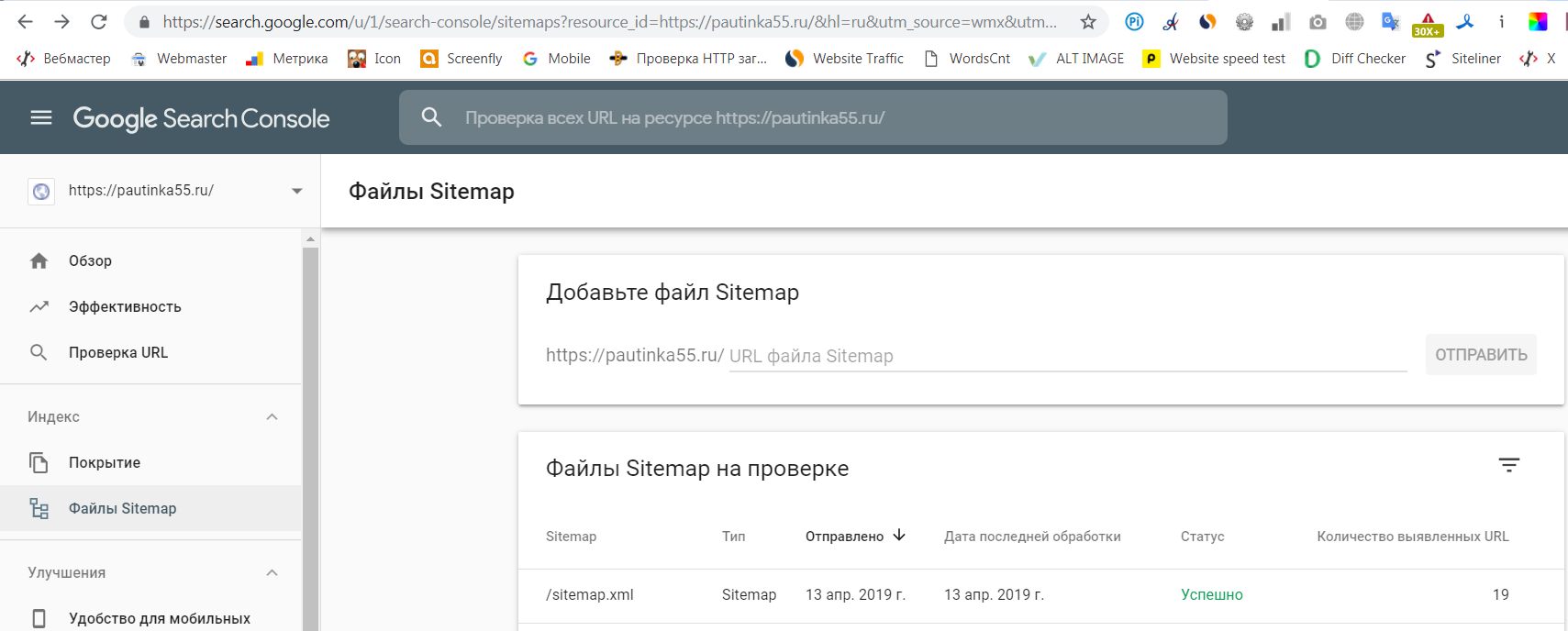 Собрал семантическое ядро

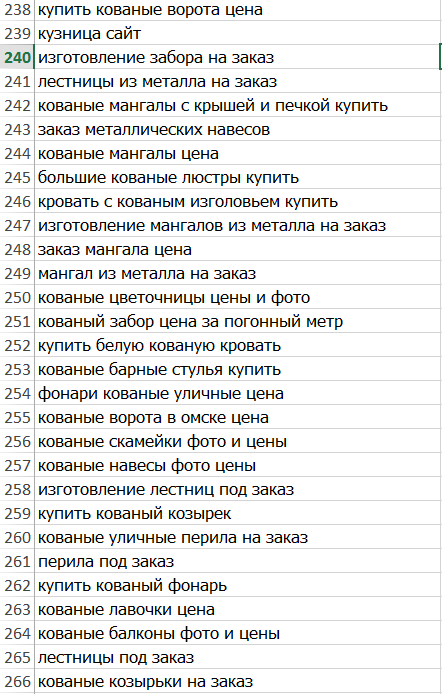 Кластеризовал запросы и распределил по релевантным страницам

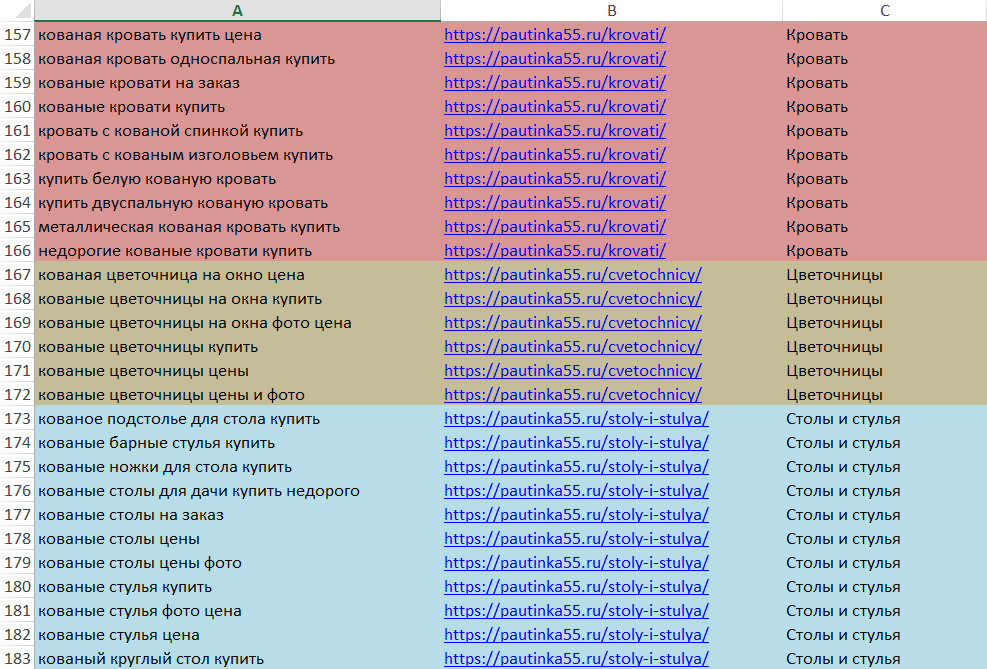 Настроил robots.txt

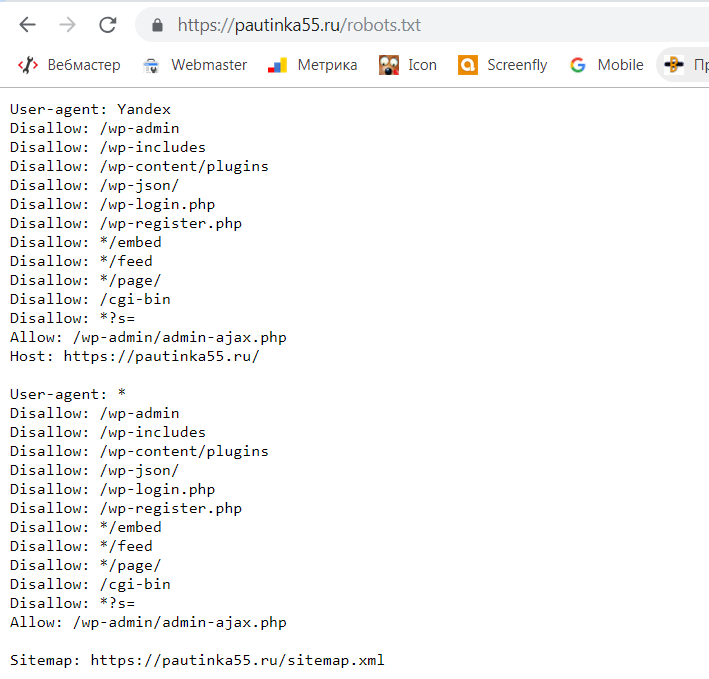 Добавил в Яндекс.Справочник

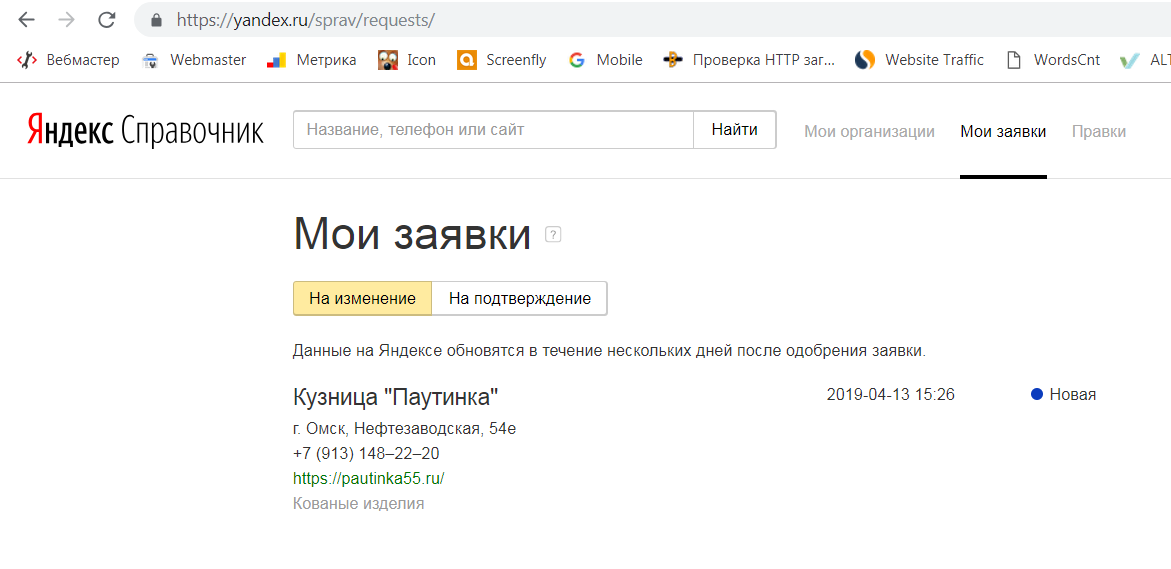 Добавил в Google Мой Бизнес
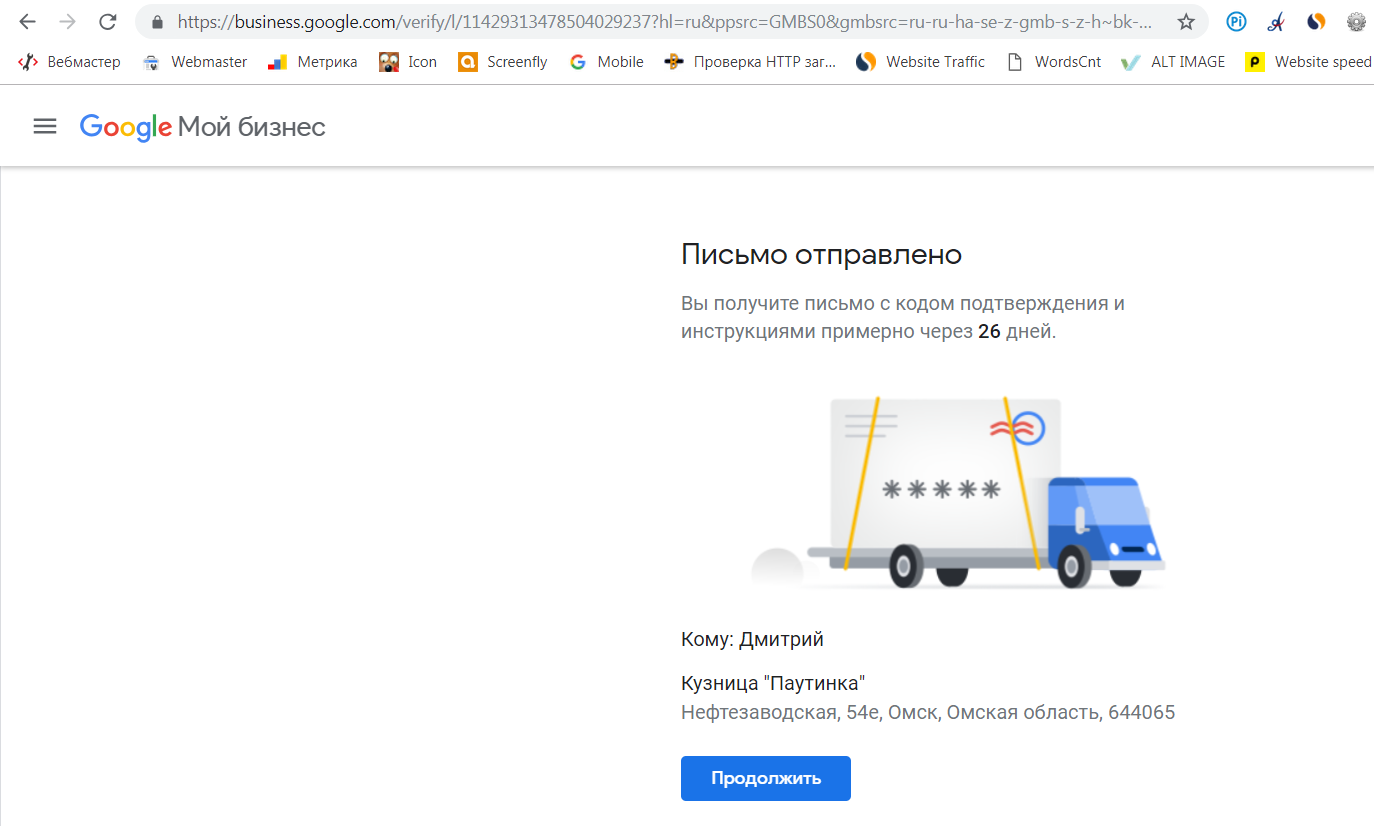 Добавил логотип

и фото
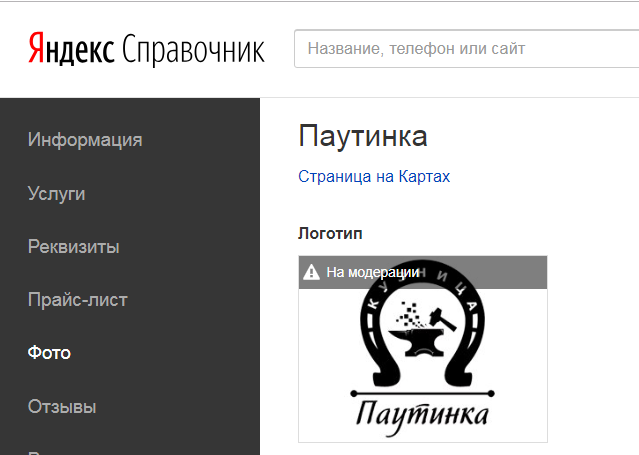 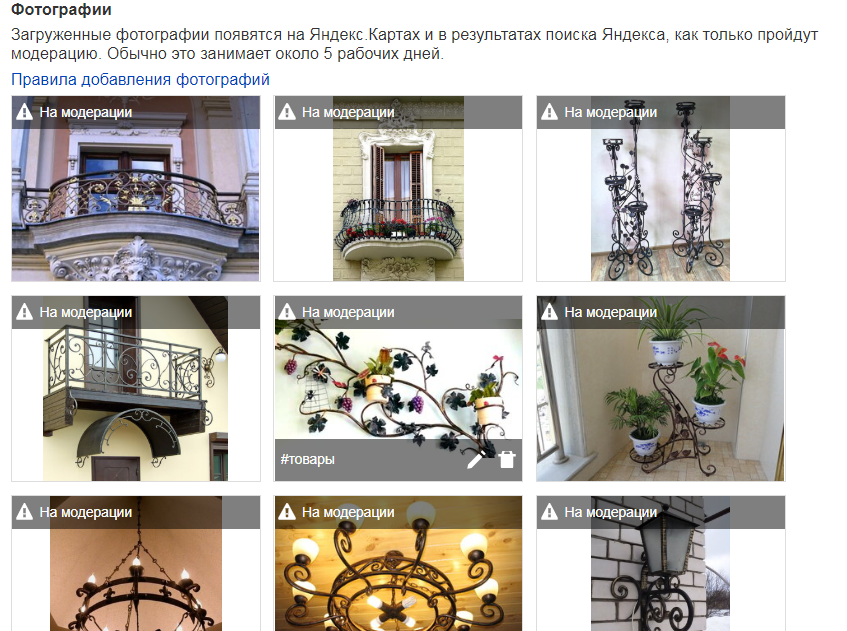 Добавил описания везде, отправил на проверку

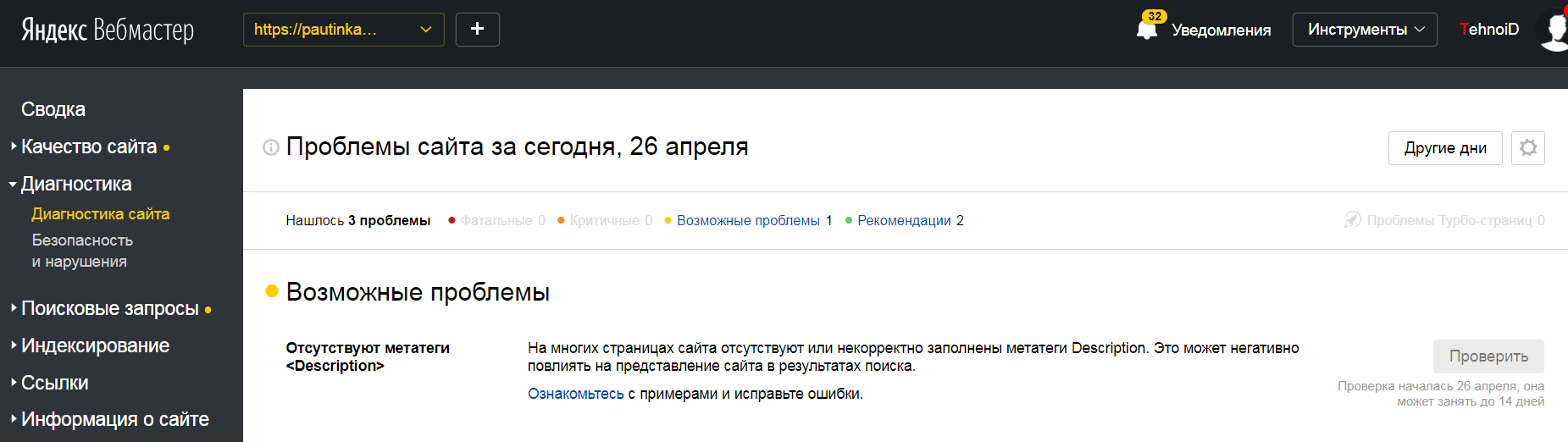 Добавил фавиконку
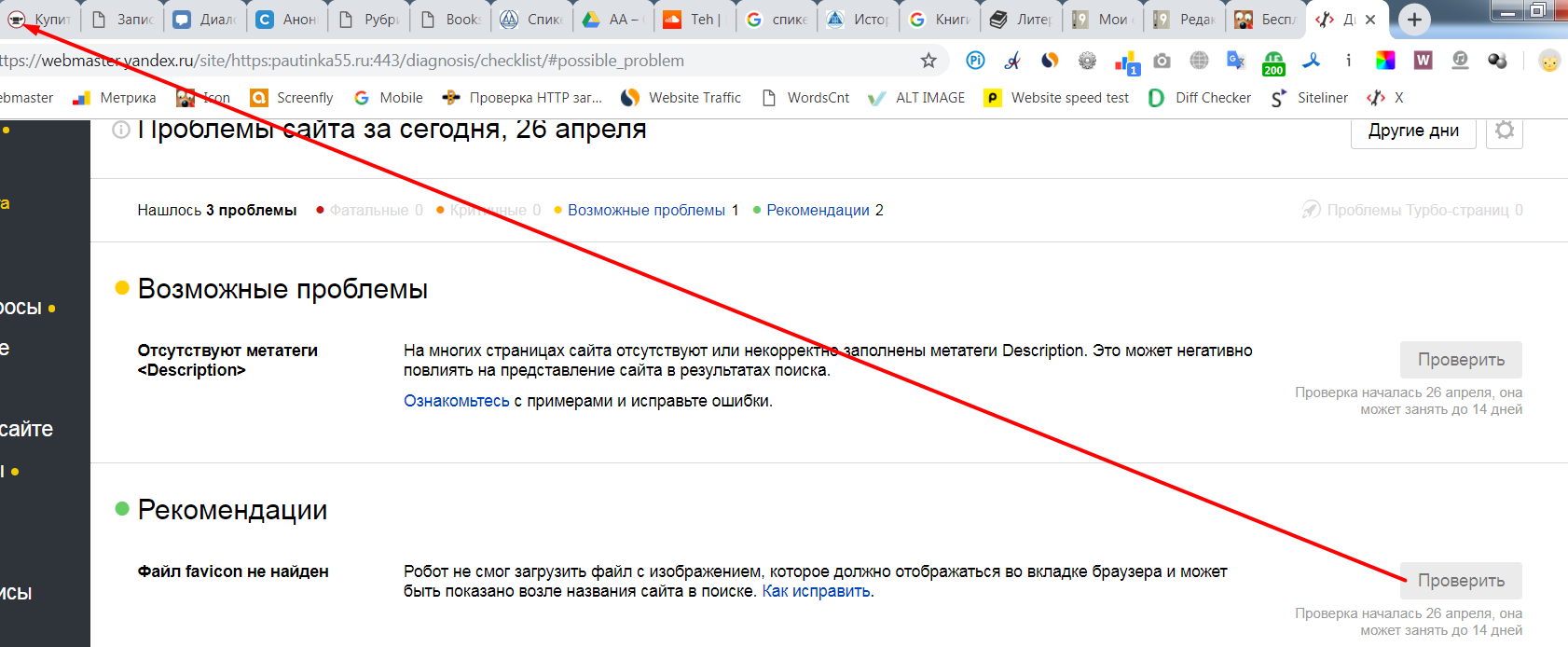 МайОбновил плагины


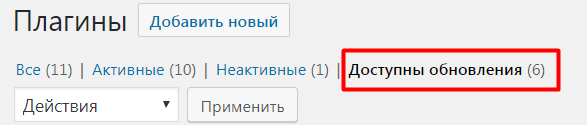 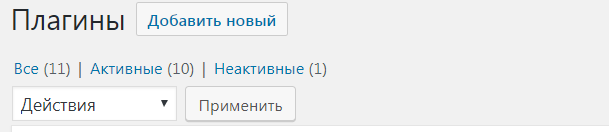 Обновил CMS


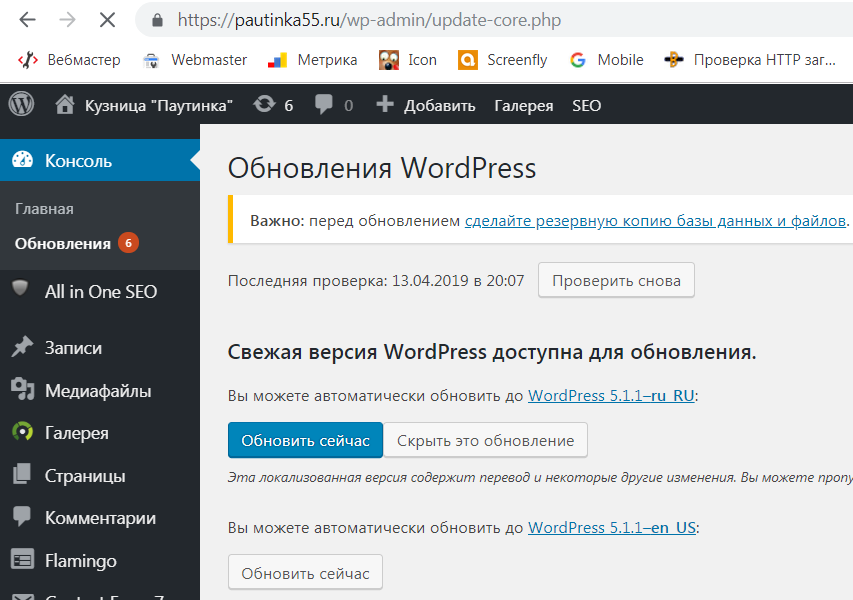 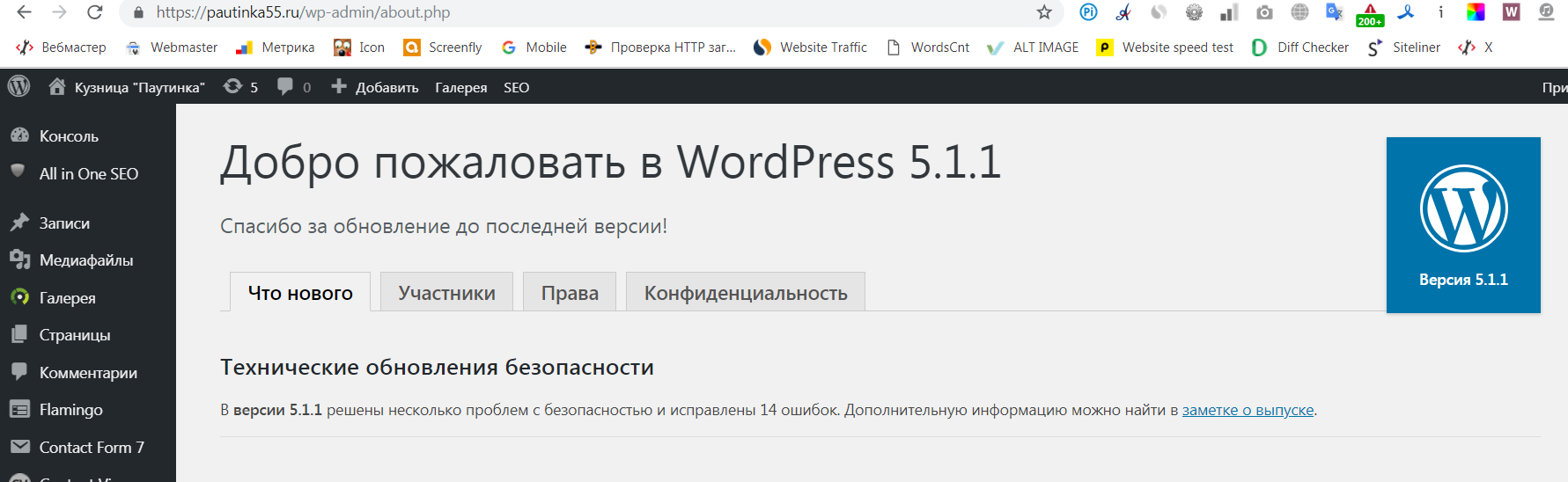 Составил мета-теги

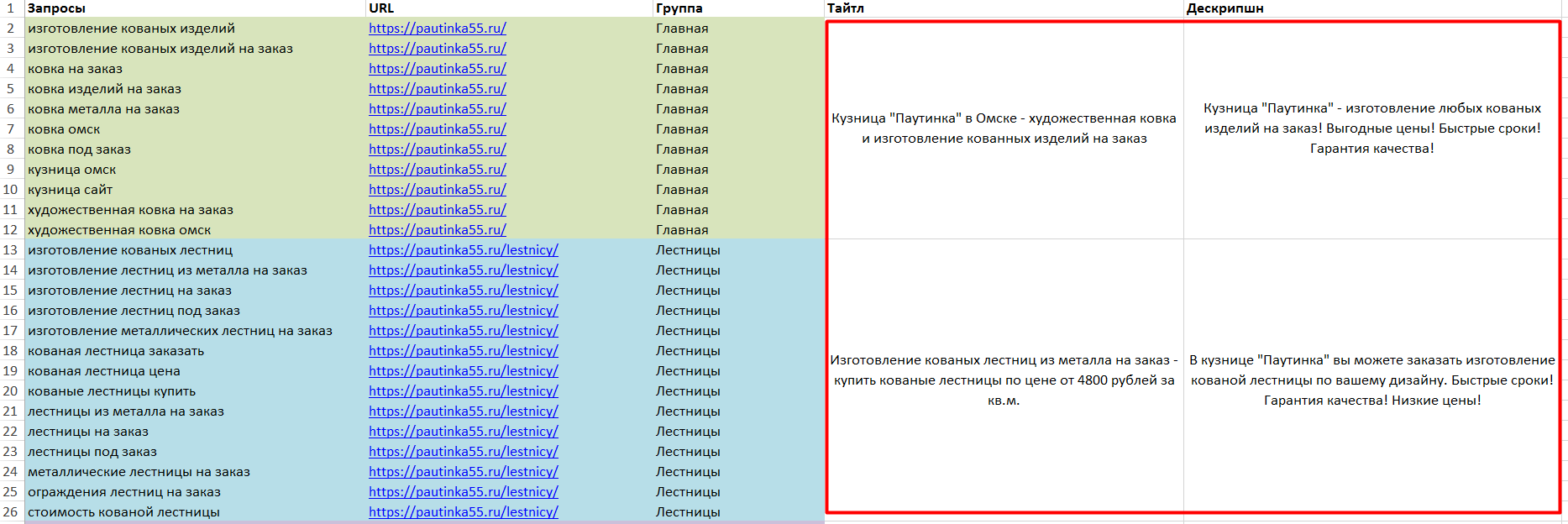 Разместил мета-теги на релевантных страницах

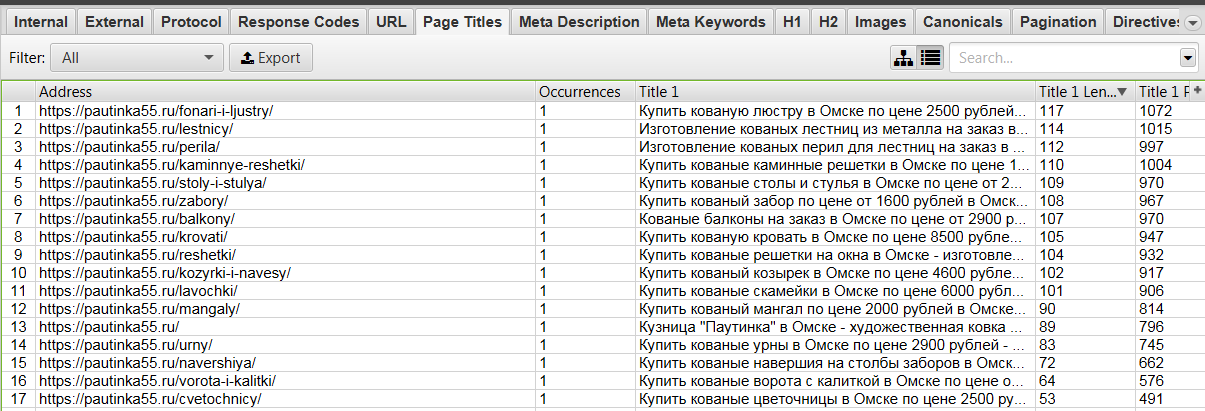 Корректировка тегов H1 согласно запросам

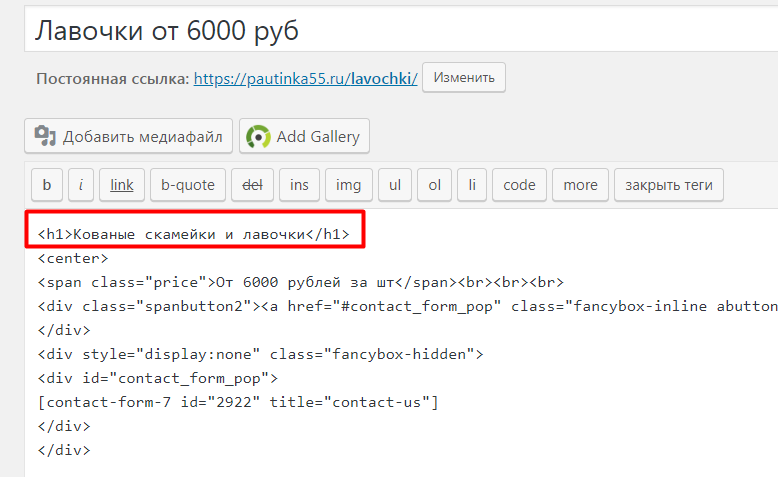 Отправил страницы на переобход в ЯВМ

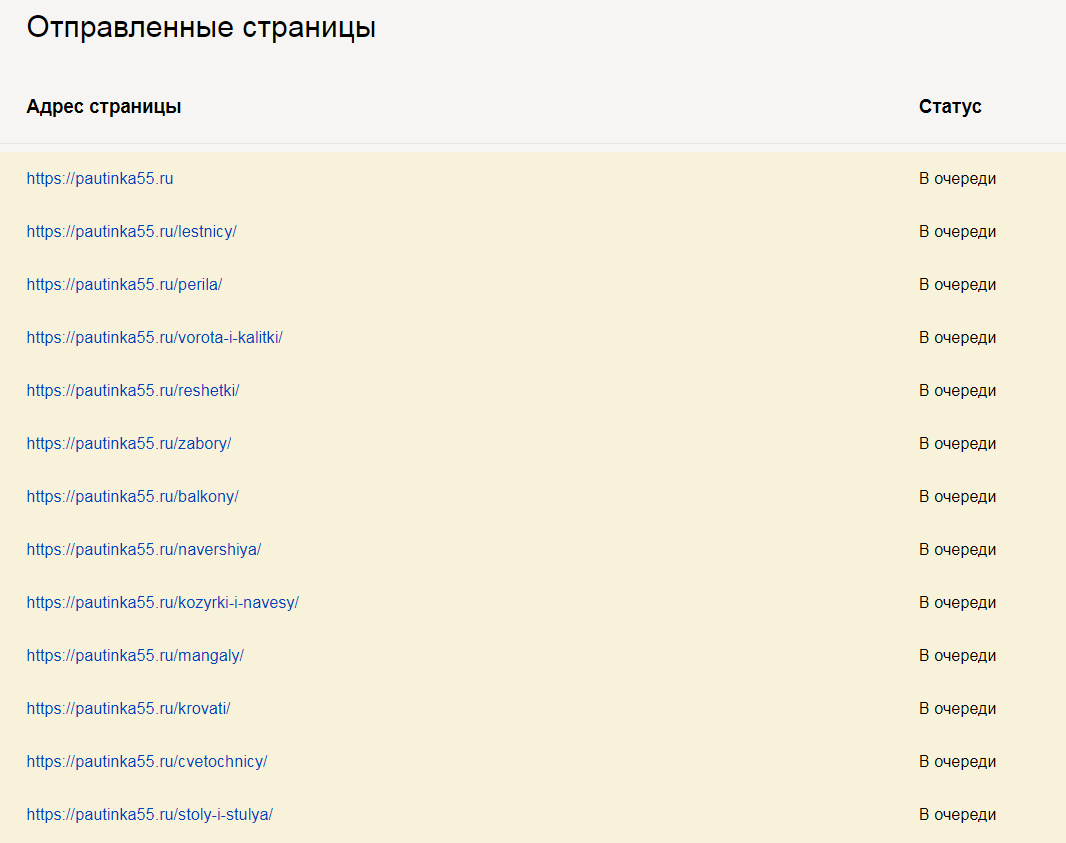 Добавил запросы в ЯВМ для отслеживания CTR

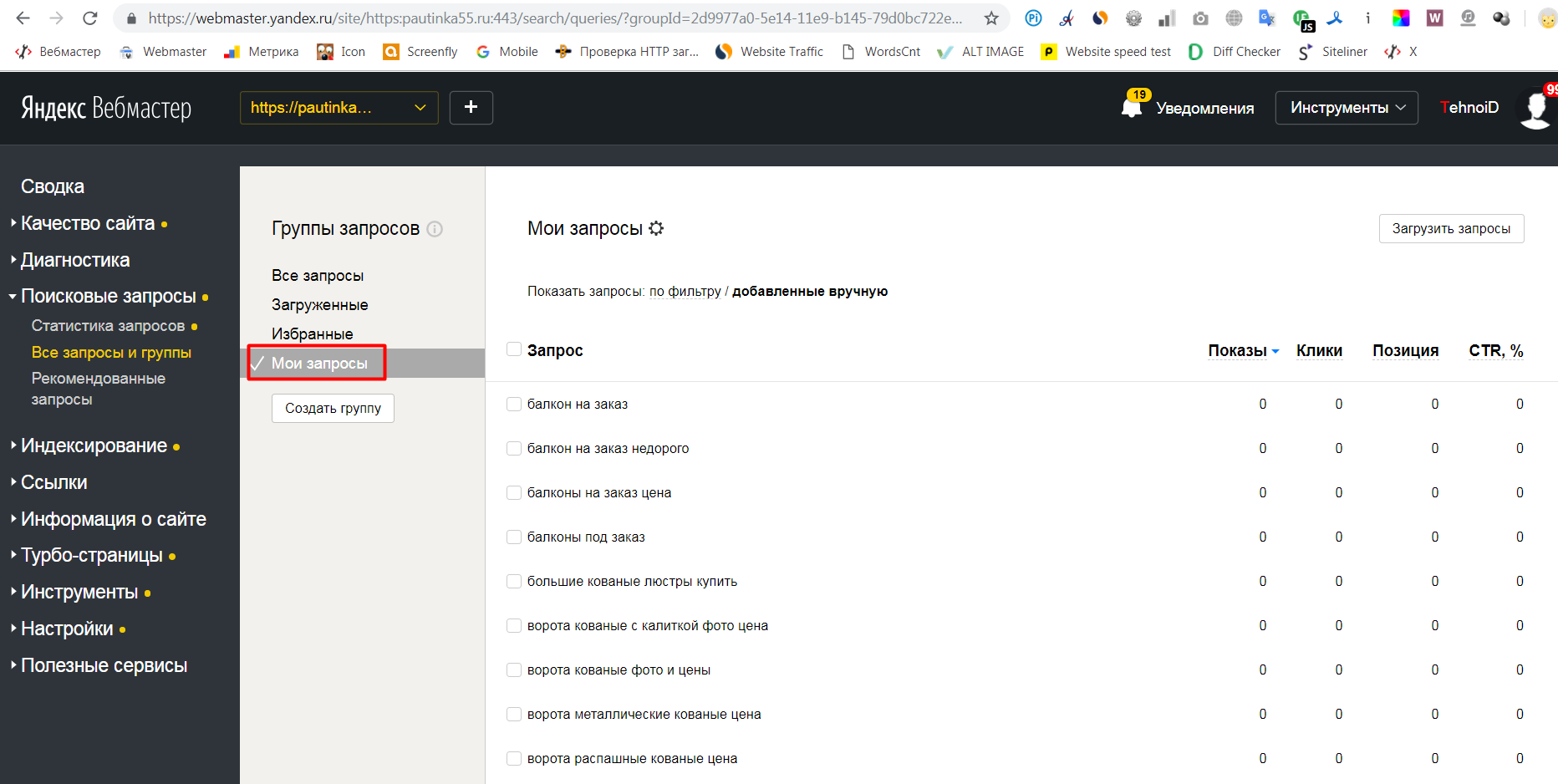 Обновил CMS 5.2.1 и плагины

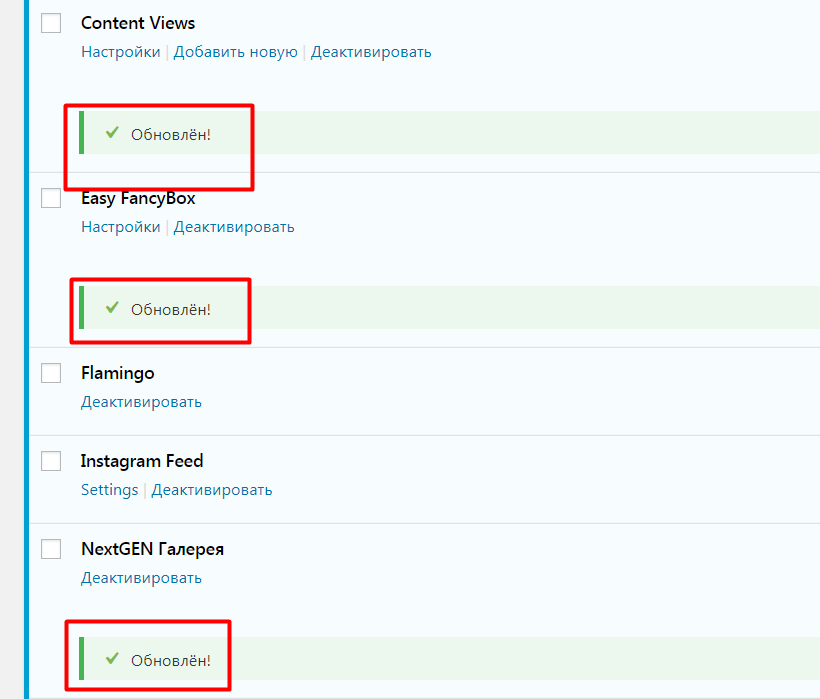 Составил ТЗ на тексты

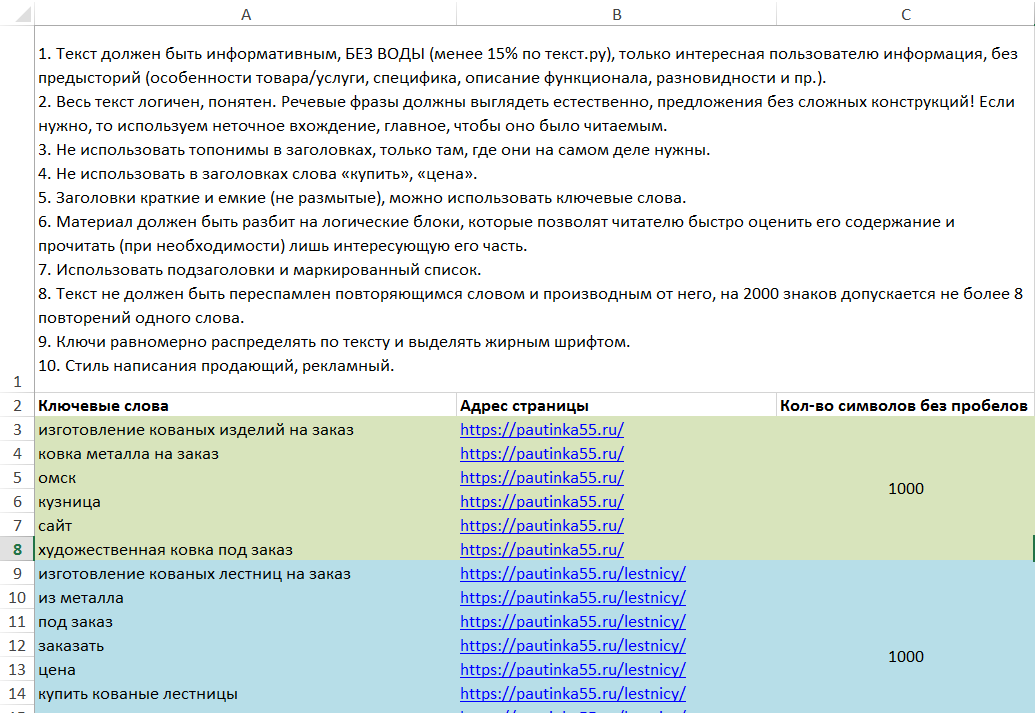 После второй попытки добавили таки в справочник

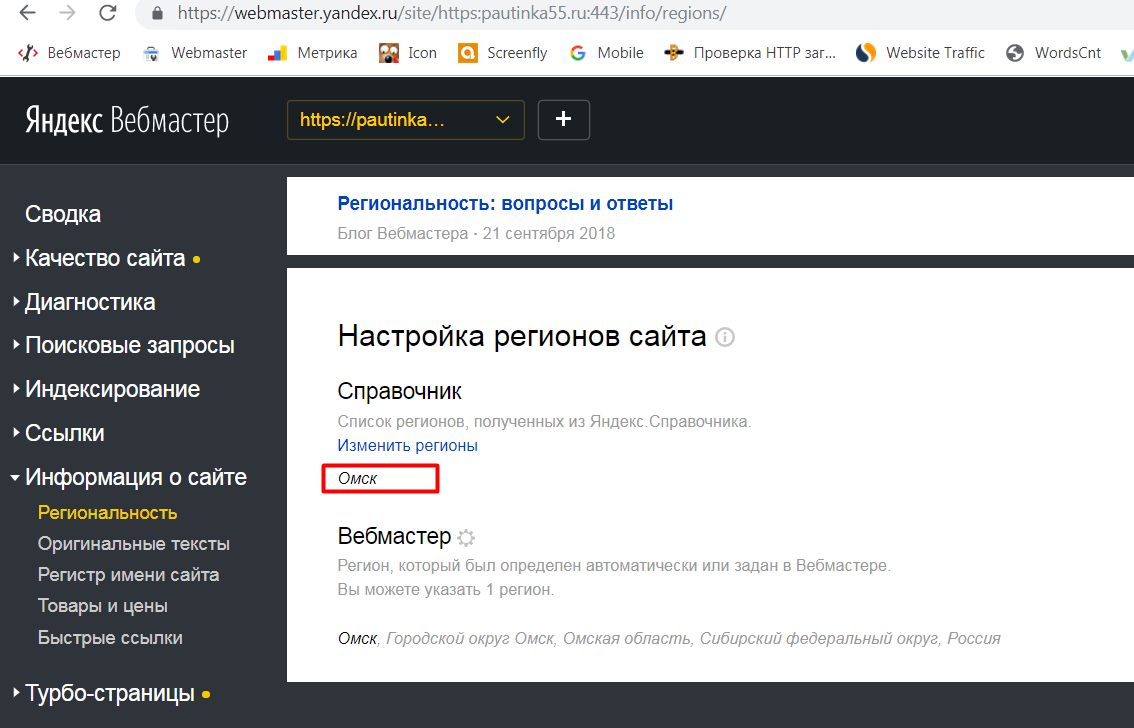 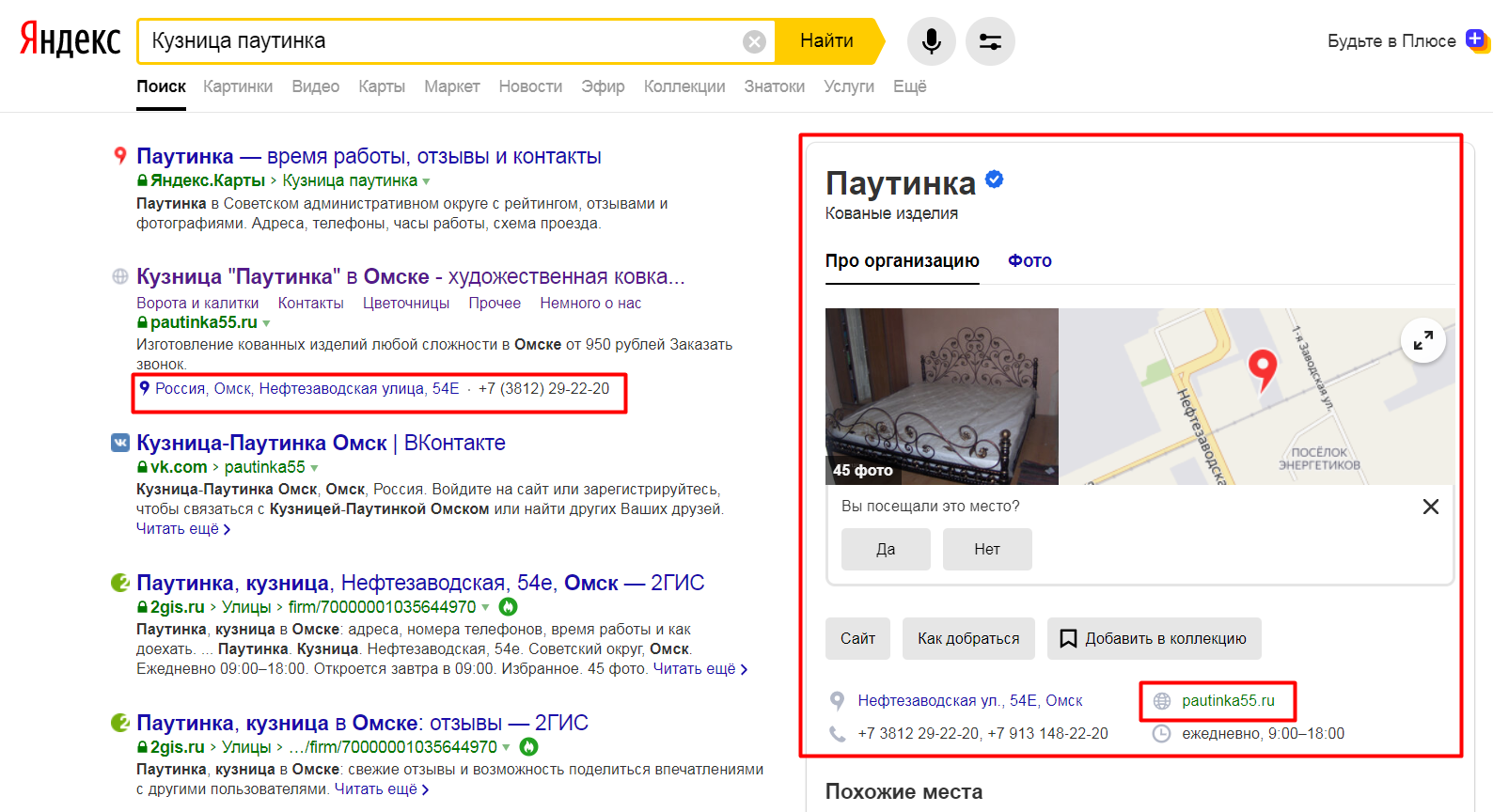 Добавил микроразметку контактов
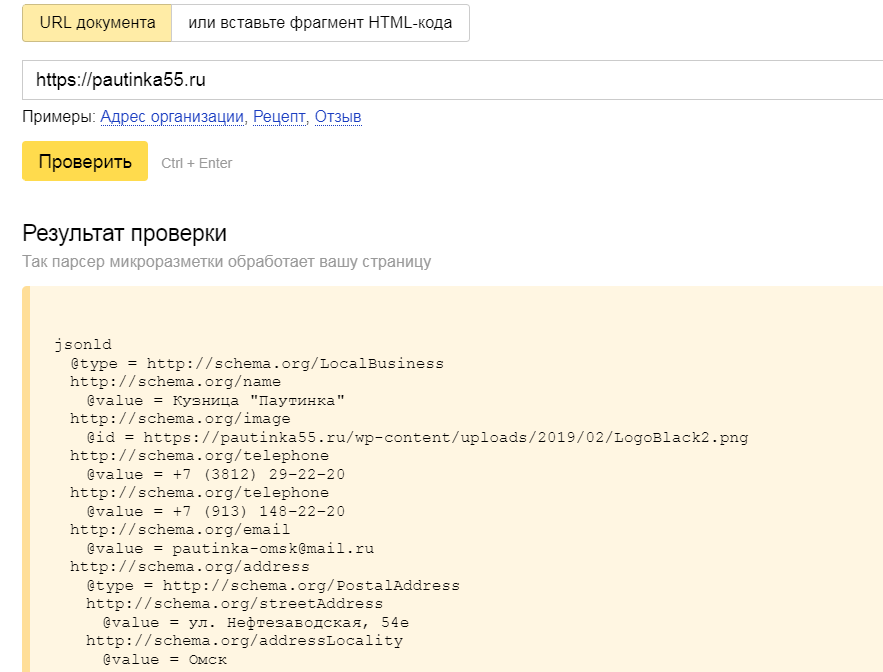 

Июнь (из-за задержки с текстами)
Добавил тексты на страницы каталога

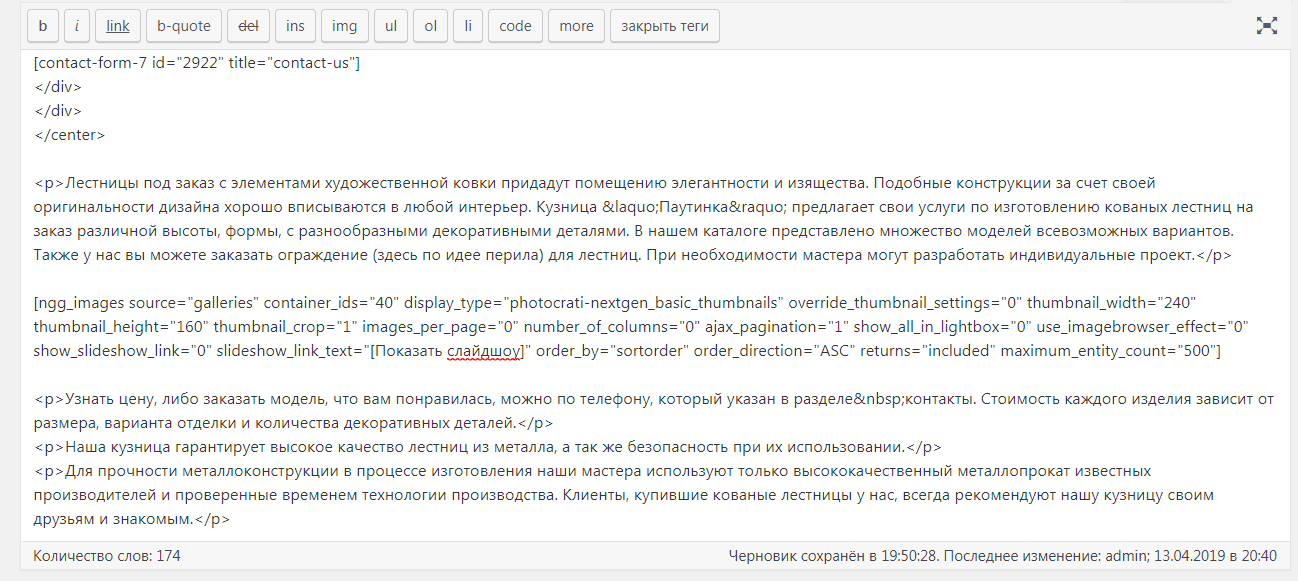 Добавил заголовков H2 в текст

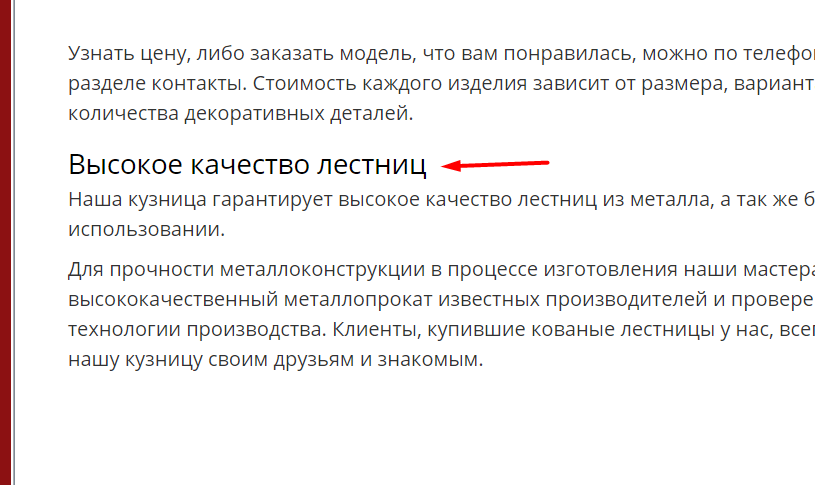 Добавил ссылок в контенте для перелинковки

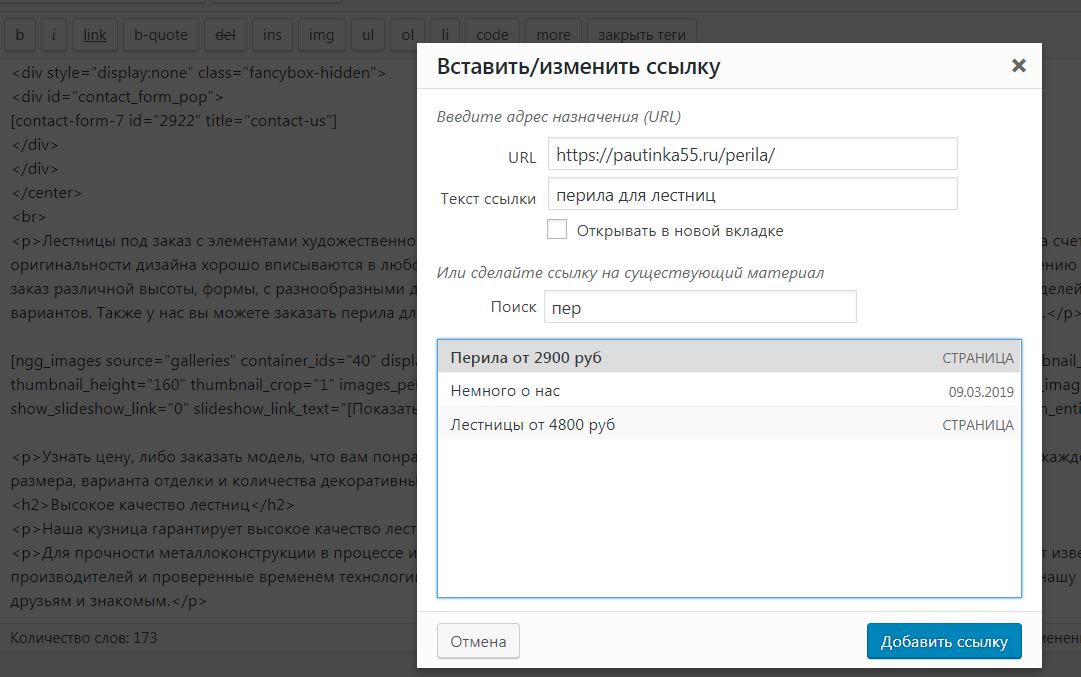 Добавил тексты в ЯВМ – «Оригинальные тексты»

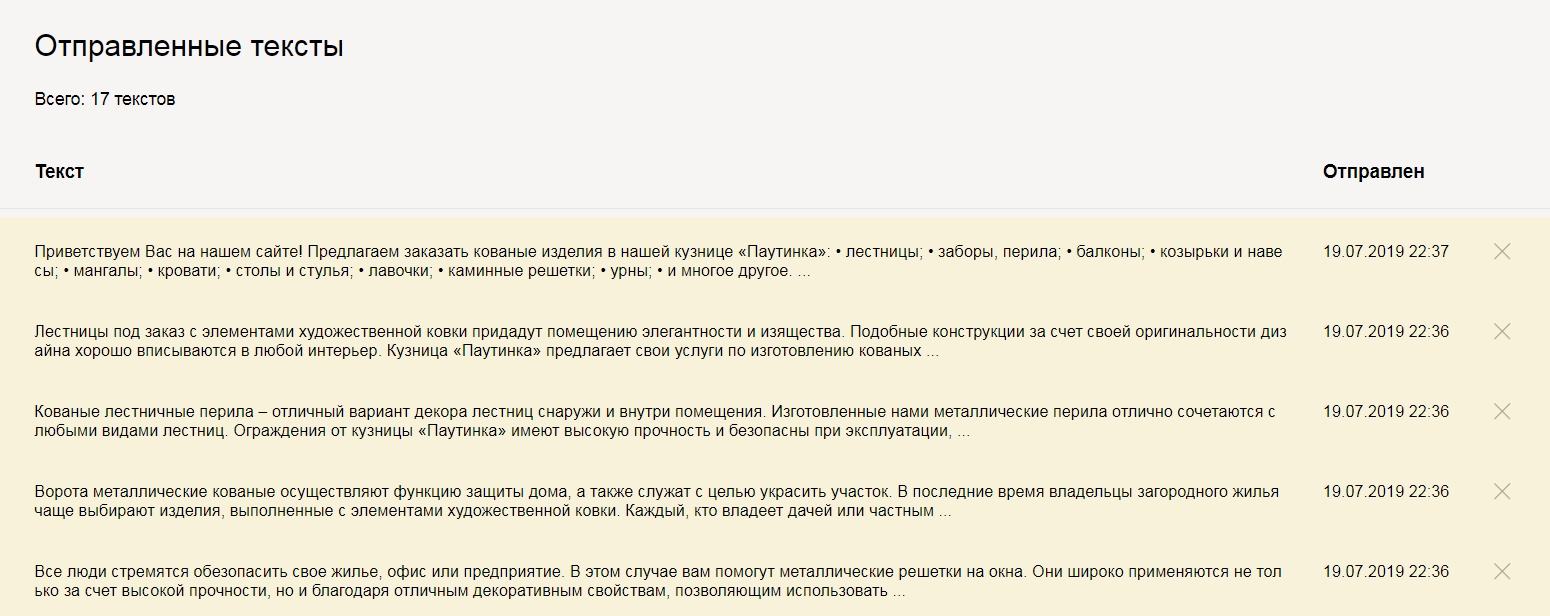 Отправил на переобход

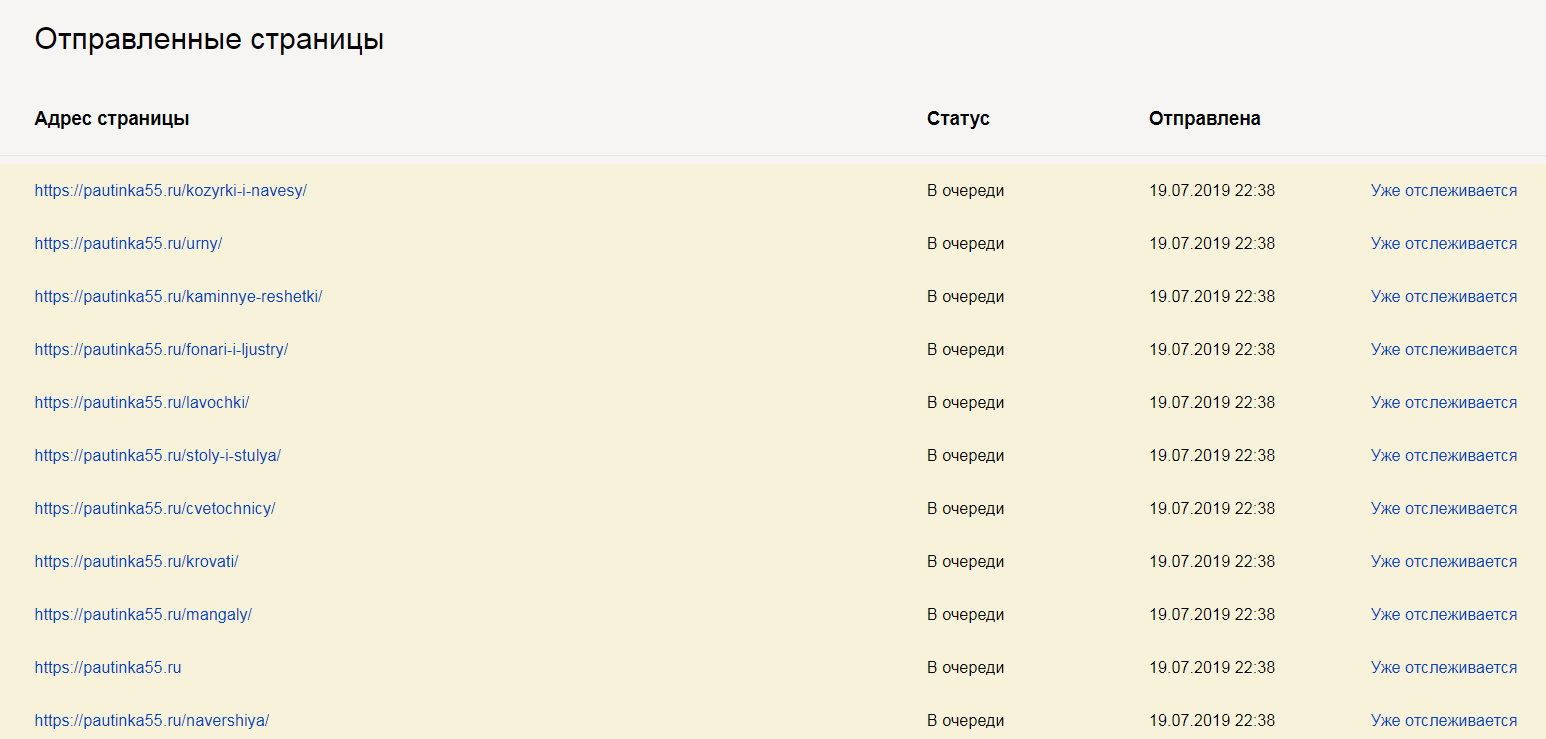 Добавил стили для отображения списков

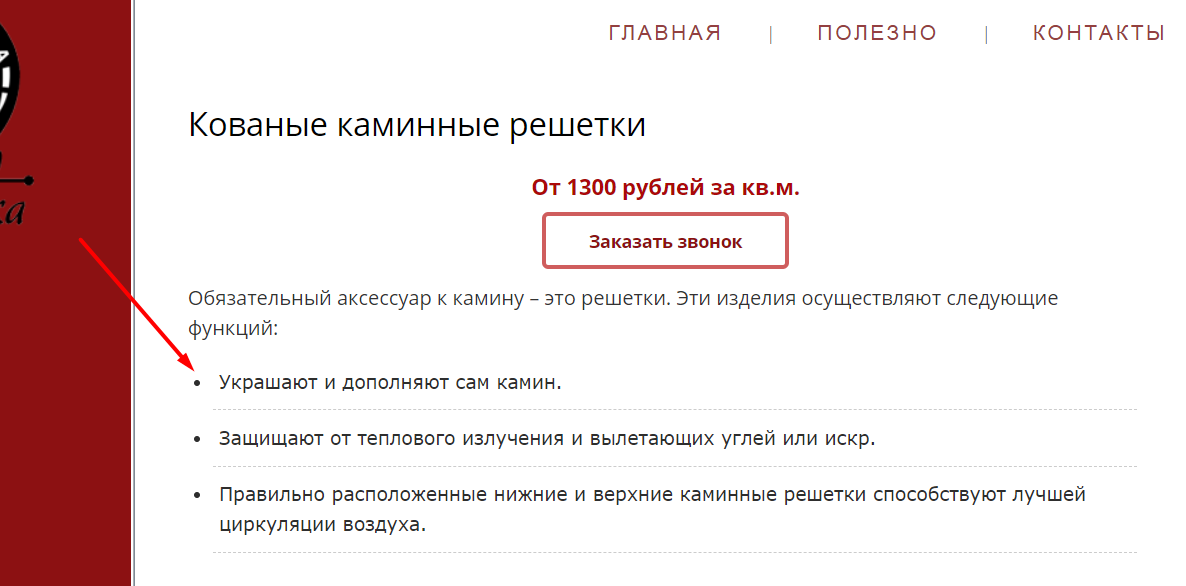 Убрал заголовки H2 в сайдбаре, сделал их через span

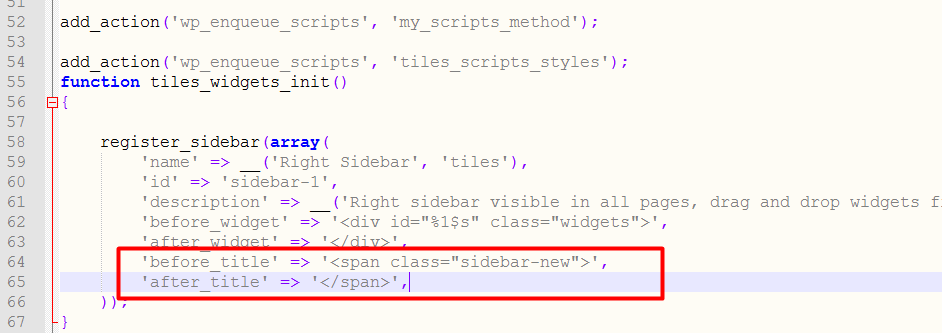 